29 september 2016Ons Musyck BoexkenDe scène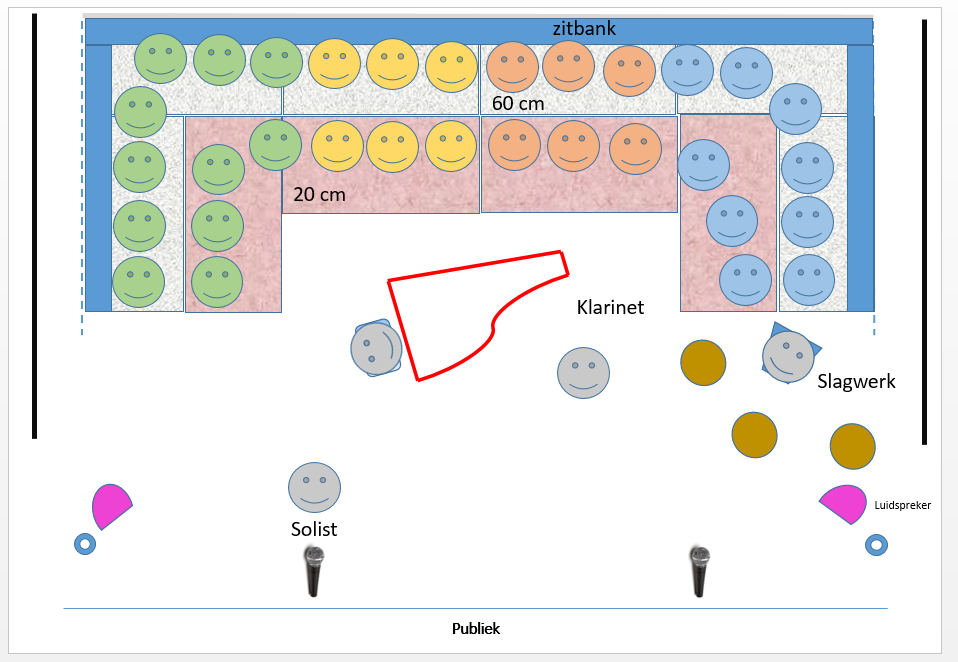 Het podium bestaat uit 2 niveaus : 20 en 60 cm . De zangers staan opgesteld zoals tijdens de repetities en ook ongeveer even ver van elkaar. 
Zitbanken voor niveau 2. Niveau 2 = zitbank voor niveau 1    De vleugelpiano ondersteunt centraal de ganse groep en de solist. Belichting : 	Af te stemmen op het lezen van de partituren bij zangers, pianist, klarinet en dirigent
  		Spot voor solist en presentatoren.Versterking : 	2 staande microfoons, afneembaar en liefst 1 draadloos. Te gebruiken door de 2 presentatoren en 
 		de solist.
 		Stopcontact ter hoogte van de houtblazer voor versterker basgitaar.  Aankleding : 	Wit doek achteraan met gepaste belichting, afwerking podium met doeken. 
 		De zaal wordt verder versierd met slingers. ( Zie laatste lied )
 		 Presentatie Het concert wordt opgebouwd rond 5 thema’s  : Ons eerste Musyck BoexkenGezelle Gezongen ( 19-de eeuw  - Vlaming)Vreugde en verdriet ( 20-ste eeuw – onze Noorderburen )  Eenzaamheid Droom, durf, doe en deelElk deel wordt ingezet door een duo ( man ( PM )  – vrouw ( PV ) ) die een gepaste toelichting geven.
Dit zorgt voor wat rust tussen de verscheidene delen en vervangt de tekst in een programmaboekje.De presentatie kan bijvoorbeeld gebeuren door 2 leden van het koor : Lut & Luc  Geschatte tijdsduur1 uur 20 minuten Ons Eerste Musyck Boexken Gezelle gezongenVreugde en verdrietEenzaamheidDroom, durf, doe en deel
BisnummerIntroBelichting zaal uit
Sfeerlicht podium
Zeer geleidelijk over 1 minuut infaden muziek, en in of uitfaden licht. 
Start muziek : Basse Dance “Dont vient cela” + Reprise CD Basse Dance van Tielman 1’Koor Bij de Reprise ( tromgeroffel ) komt het koor langs 2 kanten op.    Opstelling : De B + T  voor het “Clopten een Vrouken” staan op de eerste rij en S + A sluiten hier zo dicht mogelijk bij aan dit is een blokje op 1-ste en 2 –de rij.   1’30”KoorBasse Dance eindigt in toonaard van Myn Hert.
Na eind akkoord start het koor onmiddellijk. 2’Pres. PM en PV komen naar voor en zetten een hoed op uit de 16-de eeuw 30”Pres. Tekst 1 Musyck Boexken5’KoorHet clopten een vrouken…door de Vrouwekloppers 2’30”Koor Dese Coxkens Volledige koor 1’ 30”KoorKoor gaat zitten15’PresTekst 2 : Gezelle gezongen1’30”Trio Twintig Mezenvoetjes1’30”Trio’t Schrijverke4’15”Trio Heer schimmelpenninck1’15”Trio Boerke Naas5’TrioAnekdotes ( tussen de liederen )4’17’30”Pres Tekst 3 : vreugde & verdriet 2’30”Koor ZijSlagwerk 4’KoorBerceuse3’30”KoorVragen 3’KoorWodka Slagwerk3’30”15’PresTekst 4 : Gedichtjes, wijsheden en spreuken over eenzaamheid
2’30”TrioIk misse UTrioMuseum van onze jarenSlagwerkTrioVoorbijSlagwerkTrioMens durf te leven Slagwerk15’ PresTekst 5 : droom , durf, doe & deel2’30”KoorLat my maor lopenKlarinet ( slagwerk )4’KoorDe doodgewoonste dingenSlagwerk3’30”KoorLaat me nu toch niet alleenSlagwerk3’30”BartVredeSlagwerk3’30”Bart/koorDroom, durf , doe en deel.Slagwerk4’18’30”  